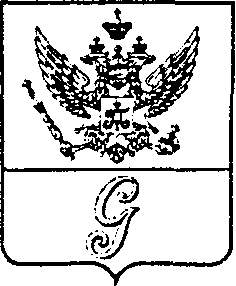 СОВЕТ  ДЕПУТАТОВ  МУНИЦИПАЛЬНОГО  ОБРАЗОВАНИЯ  «ГОРОД  ГАТЧИНА»ГАТЧИНСКОГО  МУНИЦИПАЛЬНОГО  РАЙОНАТРЕТЬЕГО СОЗЫВАРЕШЕНИЕот 30 марта  2016 года                                                                                                         №  24О внесении изменений в решение совета депутатов муниципального образования «Город Гатчина» Гатчинского муниципального района «Об утверждении Положения об организации деятельности общественных советов на территории г. Гатчина, являющегося административным центром муниципального образования «Город Гатчина» Гатчинского муниципального района Ленинградской области» от 28 октября 2015 г. № 47 (в редакции от 24 февраля 2016 г. №10)В соответствии с Федеральным законом от 06 октября 2003 года            № 131-ФЗ «Об общих принципах организации местного самоуправления в Российской Федерации», областным законом Ленинградской области от 12 мая 2015 года № 42-оз «О содействии развитию иных форм местного самоуправления на части территорий населенных пунктов Ленинградской области, являющихся административными центрами поселений», Уставом МО «Гатчинский муниципальный район» Ленинградской области, Уставом МО «Город Гатчина» Гатчинского муниципального района Ленинградской области, совет депутатов МО «Город Гатчина», Р Е Ш И Л:        1. Внести изменения в решение совета депутатов муниципального образования «Город Гатчина» Гатчинского муниципального района «Об утверждении Положения об организации деятельности общественных советов на территории г. Гатчина, являющегося административным центром муниципального образования «Город Гатчина» Гатчинского муниципального района Ленинградской области» от 28 октября 2015 г. № 47 (в редакции от 24 февраля 2016 г. №10), дополнив  Приложение 1 к Положению об организации деятельности общественных советов на территории г. Гатчина, являющегося административным центром муниципального образования «Город Гатчина» Гатчинского муниципального района Ленинградской области пунктом 3 следующего содержания:            2. Настоящее решение вступает в силу со дня официального опубликования, подлежит размещению на официальном сайте администрации Гатчинского муниципального района.Глава МО «Город Гатчина» - председатель совета депутатовМО «Город Гатчина»                                                                В.А.  Филоненко №п/пНаименование общественного совета и границы частей территорииКоличество членов общественного советаКоличество зарегистрированных граждан3.Часть территории г. Гатчина №3Границы части территории г. Гатчины включены: - ул. Киевская д. № 1, 3А, 7/1, 7/15, 9Б, 9/2, 11;- ул. Жемчужина,-пр. Красноармейский,ул. Нестерова, ул. Григорина;- ул. Генерала Кныша, дома №9, 10, 11, 12, 12 к.1, 12 к.2, 14, 14 к.1, 15, 1653300